“I may have deMEntia, but I’m still me!”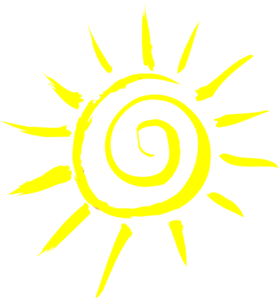 Insert Preferred Name HereInsert Favourite Personal Photo Here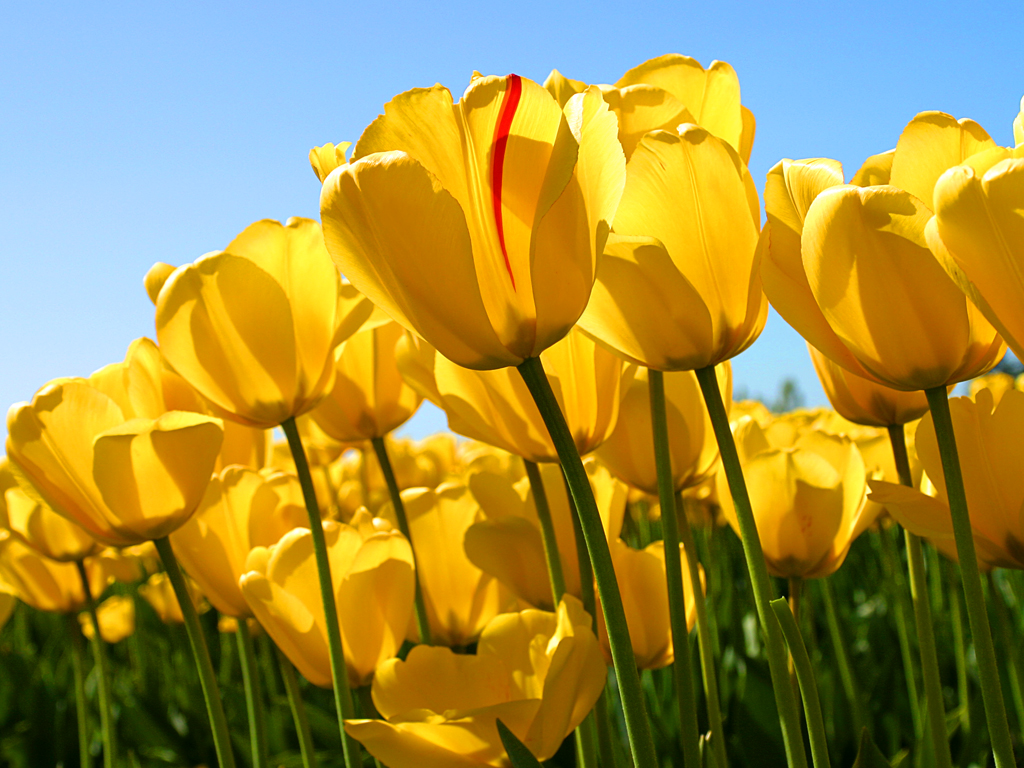 THINGS PEOPLE SAY ABOUT ME(Include positive attributes and anything which will help staff hold you in the highest regard.)ABOUT ME
(Include biographical information such as family background, upbringing, schooling, occupations, important relationships and anything else which conveys a sense of family or social context.)
My parents 
My siblings
My childhood
My spouse/partner
My family, including beloved pets
Good friends
Favourite places
Holidays enjoyed
Occupations
Lifetime achievementsHobbies and interests nowUnpleasant life events (so we know to avoid talking about them and how best to respond)THINGS THAT ARE IMPORTANT TO ME(Include hobbies and interests, musical preferences, TV or film favourites, preferred food and drinks and anything which staff need to be aware of in relation to meeting your individual needs.)

Where is home now? 
Who is closest to me now? 
Religious, language and cultural needsPreferred foods
Preferred drinks (including how I like to take my hot drinks)Food and drink I dislike
Luxury items - sweets, perfume/aftershave etc
How I like to dress/my style 
How I like to exercise/my activity level
Favourite films or TV showsFavourite artists and albumsSuggestions of favourite music tracks which may help calm or reassure me
Suggestions of favourite music tracks that may energise and uplift me
HOW BEST TO SUPPORT ME(Include guidance notes for staff in how to best support you, thinking about what has previously worked best in promoting your independence and maintaining your wellbeing.)Usual daytime routine (including time I like to get up and go to bed)
Things which help calm and reassure me
Things which can upset or anger me
Support I need with memory and orientation
Support I need with communication (including any communication aids)
Support I need with psychological or mental health issues
Support I need with behavioural issues
Support I need with self-care (including any assistance required)
Support I need with eating and drinking (including any feeding aids)Support I need with mobility (including any mobility aids)
Support I need with continence (including any continence aids)
Support I need with sleep or during the night-time 
Support I need with medical illness or disability issuesSigns that I may in in pain and how I like others to respond
Medication I take and support I need with taking it  AllergiesOther support I needOTHER IMPORTANT INFORMATION
(Please add anything else which you feel is important in helping care staff understand you as a person and in them meeting your individual needs.)PHOTO ALBUM
(It is suggested that a few pages of meaningful photographs and images are included here, together with short descriptions of people, places, occasions, dates etc)SCRAP BOOK
(Letters, cards and other mementos which have significance could be included here)